				        Bewandert. Begeistert. Bewährt.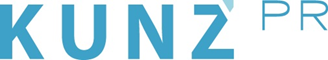 Presse-Info Explorer Hotels17. Juli 2023Eure Welt sind die Nockberge: Basis für Outdoor-Familien in Bad Kleinkirchheim(Bad Kleinkirchheim) Die Kärntner Nockberge sind ein Paradies für Familien: Auf der Heidi-Alm haben sich mehr als 100 Figuren aus der berühmten Erzählung versteckt. Dazwischen toben sich Kinder auf Spielplatz, Slackline und Boulderfelsen auf 1875 Metern Höhe aus, angeln im kleinen Bergsee, erklimmen mit den Eltern einen der beiden Klettersteige und sausen mit dem Flying Fox wieder hinunter. Auch den zahmen Murmeltieren kommt man hier ganz nah. Für noch mehr tierische Urlaubsbegegnungen sorgen der Alpenwildpark in Feld am See und der Reptilienzoo Nockalm. Ihr eigenes Urlaubssouvenir schürfen kleine Entdecker selbst in Form von funkelnden Edelsteinen im Granatium Radenthein. Für erfrischende Abkühlung und Wasseraction sorgen Ausflüge an den Brennsee, Ossiacher See und Millstätter See. 800 Kilometer markierte Wanderwege (viele kinderwagentauglich) tun ihr Übriges, dass Klein und Groß abends erschöpft und glücklich ins Bett fallen. Perfekter Ausgangspunkt und Basis für den Familien-Outdoor-Urlaub ist das Explorer Hotel Bad Kleinkirchheim. Mit dem Happy Family Deal übernachtet ein Kind bis sechs Jahre kostenfrei im Elternzimmer, für ein eigenes Reich gibt‘s bis zu 50 Prozent Ermäßigung. Ein Highlight für kleine Köche: Die DIY-Eierbratstation beim Frühstücksbuffet. www.explorer-hotels.com